Система организации внеурочной деятельности в начальной школе по А.А.Ухтомскому.Наша школа носит имя великого русского ученого-физиолога А.А.Ухтомского. Творчество этого гениального учёного невозможно ограничить какой-либо сферой знаний. Он принадлежит к учёным мирового масштаба, идеи которого оказывают огромное влияние на настоящее и будущее развитие науки и общества. Он открыл общебиологический закон, названный им «принцип доминанты». Согласно А.А.Ухтомскому,  доминанта не только физиологический закон деятельности нервных центров, но и основной закон духовной жизни человека, определитель главенствующих мотивов и направлений его деятельности и личной, нравственной позиции. А.А. Ухтомский пишет, что «доминанта действует как магнит, улавливая всё нужное и оставляя без внимания не относящееся к теме. Ученому и художнику она даёт своего рода «маховое колесо» - ведущую идею, увлекающую гипотезу, избавляя в то же время его мысль от толчков, от ненужной пестроты, содействуя сужению фактов в единый опыт».Педагоги-гуманисты не раз обращались к учению А.А.Ухтомского в своих работах. Герман Константинович Селевко — профессор Института Развития Образования, взял разработанную А.А. Ухтомским идею о личностной доминанте, развил ее и наполнил педагогическим содержанием. Программа «Самосовершенствование личности Селевко-Ухтомского» реализовывалась в течение нескольких лет в школе №19.  Однако можно заметить некоторые противоречия между гуманитарным наследием Ухтомского и технологией самосовершенствования личности по Селевко. Понятия самости, упомянутые в труде ГК. Селевко «Руководство по организации самовоспитания школьников», чужды А.А. Ухтомскому, как чужда и ставшая модной в начале 2000-х гг. так называемая «Я-концепция». Для этого достаточно привести лишь несколько высказываний А.А.Ухтомского, например:  «Эгоизм — начало самоутверждения и самоуспокоенность, в конце концов, приводят к духу гордости, который по Христу нужно изгонять в первую голову».«Пока есть общее дело с людьми, пока мы чувствуем, что живем вместе, есть вера в жизнь, в ее ценность для нас и в нашу ценность для нее. Пока нас не разъединяют наши узенькие, самоуверенные понимания, мы вместе, мы в общем деле, и мы счастливы тем, что мы вместе! Но вот он, наш роковой разъединитель, - смешной и жалкий в своей самоуверенности человечек с законченною определенностью во взглядах, с безапелляционной уверенностью в своих взглядах на мир, на встречаемых людей, на себя самого!» «Популярная европейская мысль, убежденная в том, что призвана строить истину для себя и по своим интересам, кончает тем, что приходит к отрицанию возможности знать кого-либо, кроме своей эгоцентрической личности; нельзя знать другого, нельзя понимать друга; неизбежен принципиальный солипсизм. Оставь, маленький и узенький человечек, твою самоуверенность в твоих пониманиях, раскрой лучше твое сердце тому, что выше и больше, чем ты, - твоим встреченным братьям прежде всего. Ибо ведь тот, кто окончательно доволен своими пониманиями, доволен собою и будет утверждать самого себя, судить и осуждать другого: и тогда будет естественно закрываться и уходить от этого другого! У самодовольного нет друга! Не будем идти вперед и выше наших кристаллизаций, будем вместе душами - будем для этого каждый в отдельности уходить от себя и приближаться к Другому».Кроме этих противоречий, к реализуемой программе возник еще ряд претензий, в частности, отсутствие КИМов и критериев оценки, дублирование содержания учебных предметов и др. Поэтому после объединения школ №19 и №32 от программы Г.К.Селевко было решено отказаться. Возник парадокс – духовное и педагогическое наследие нашего знаменитого земляка никаким образом не реализовывалось в  школе, которая носит его имя. Таким образом было принято решение о создании программы внеурочной деятельности, направленной на развитие личности ребенка согласно принципам учения А.А.Ухтомского. В разработке программы приняли участие сотрудники мемориального Дома-музея А.А.Ухтомского О.В.Иванова и Н.Н.Бикташева, а также сотрудники детского библиотеки-филиала №19. В процессе изучения трудов А.А.Ухтомского применительно к вопросам воспитания мы выделили следующие ключевые моменты:В учении Ухтомского о природе человека прослеживается яркая этическая направленность. Человек мыслится им в постоянном процессе становления, и прежде всего становления духовного. Нравственность, как считал ученый, является одним из естественнейших, биологически оправданных законов жизни человека. По его мысли, исходная система элементов нравственности, по которым живет человеческое общество, неписаные законы его морального общежития - это «предание отцов», освященное традицией духовное наследие прошлого. Но эти моральные регулятивы отношений возрождаются к жизни лишь через индивидуальное осознание каждым конкретным человеком смысла собственного существования, лишь будучи пропущены, преломлены через его собственные доминанты жизни и поведения. Значение подобных невидимых и неделимых нравственных «эталонов жизни», в которых сконцентрированы искомые человечеством высшие идеалы «должного, жданного, предвидимого», огромно - они являются двигателями его духовной эволюции. Отношение к истории - один из показателей нашей культуры. История науки, изучение корней, на которых произрастает листва нашего сегодняшнего знания, - это неотъемлемая часть нашей общей культуры. Хочется отметить, что тема исторической духовной преемственности - одна из главных в творческом наследии А. А. Ухтомского. Человек во всех своих конкретных проявлениях участвует в непрекращающемся процессе «живого предания от отцов к детям», связывающем все поколения в живую цепь Истории. Пути истории проходят через каждого из нас, и история развивается и обогащается через индивидуальный опыт каждого человека, через глубинное, личностное переживание и познание им Истины, Добра и Красоты. Отсюда и среда для человека - это не просто объективная реальность; будучи пронизанной субъективным видением, она всегда предстает в контексте культуры, объединяющей как индивидуальный, внутренний мир человека - это «Зазеркалье», так и коллективное бессознательное, которое А. А. Ухтомский называл «опытом отцов». Ученый указывал на необходимость «творческой идеализации», связанной с постоянным поиском и позитивным прогнозом развития всего лучшего, что есть в людях и мире. Для Ухтомского главным в воздействии на организм является «воспитание доминант» путем упражнения или сознательного создания новых доминант. Моральные регулятивы межличностных отношений возрождаются к жизни лишь через индивидуальное осознание каждым конкретным индивидом смысла собственного существования, лишь будучи пропущены, преломлены через его собственные доминанты жизни и поведения. Значение подобных невидимых и неделимых нравственных «эталонов жизни», сконцентрировших в себе искомые человечеством высшие идеалы «должного, жданного, предвидимого», огромно, так как они являются главным ориентиром не только личной жизни человека, но и нравственным «императивом» его профессиональной деятельности. Огромное значение ученый придавал межличностным отношениям. А.А.Ухтомский писал: «В социальных отношениях, в этике, в отношениях к брату человек - постоянный творец нового, постоянный разрешитель и открыватель нового, художник! Ср. положение соответствующих дисциплин в ряду «ступеней человеческого опыта». Здесь наименьшая «достоверность», наибольшая близость к реальности, вместе - постоянный суд над собою и над своим будущим! Нравственная деятельность есть работа творческого воображения, связанная таким мощным интересом и такими захватывающими эмотивными волнениями, при которых человек, ради веры в свой результат, готов к жертве своим личным благополучием». Много А.А.Ухтомский писал о необходимости уметь воспринимать эстетику, красоту окружающего мира. Он учил «не замыкать слуха и сердца к конкретной жизни и конкретным людям как они есть!», видеть, «как праздничен и бесконечно ценен и содержателен для нас человек…». Он считал, что «жизнь есть требования от бытия Смысла и Красоты», поэтому определял основное мироощущение как радость жизни, ради которой мы живем. «Но радость действительно прочная и безбоязненная только та, к которой звал Бетховен в 9-ой симфонии, - радость, прошедшая через все печали, знающая их, учитывающая все человеческое горе и все-таки победно зовущая к всечеловеческой радости, к которой мы все идем, несмотря на горести и болезни, на нищету и смерть!..» Огромное значение А.А.Ухтомский придавал умению учиться. В этом отношении знаковой является его речь перед студентами первого курса биологического отделения Ленинградского университета в 1938г. Ученый напутствовал их перед дальней и трудной дорогой, он вручал эстафету тем, кто должен был пойти дальше, узнать больше. Он сказал: «Инстинкт этот — стремление знать, знать все больше и глубже. Силу эту приходится назвать инстинктом потому, что она поистине владеет нами, не считаясь с нашими частными побуждениями, маленькими личными удовольствиями и страхами. И если искать для этой силы достойного носителя, то это народ. Подчиняясь инстинктивному устремлению к знанию, мы делаем историческое дело народа, которому принадлежим.»А. А. Ухтомский словно для педагогов ХХI века писал такие строки: «Нам надо из самоудовлетворенных в своей логике теорий о человеке выйти к самому человеку во всей его конкретности и реальности, поставить доминанту на живое лицо, в каждом отдельном случае единственное, данное нам в жизни только раз и никогда не повторимое, никем не заменимое». Академик А.А. Ухтомский верил, что в ХХI столетии общество будет «видящее» и «слышащее», «предвидящее и познающее». Мы научимся «слышать, понимать, чувствовать и предусматривать вместе». Человек, по мнению ученого, «будет рьщарем, устремленным вперед!». Необходимо воспитать в каждом «высоконравственную душу», поскольку, если человек безнравственен, а лишь «вооружен рациональными знаниями», и если «зерна этого знания упадут на взрыхленную чувствами почву», то человек никогда не сможет быть созидателем, а «нечувствие» к ближнему определит его последующее поведение. Главным воспитанием по Ухтомскому является именно любовь к ближнему, а не эгоцентрическое самоутверждение поможет нравственному становлению личности ребенка. По А.А. Ухтомскому, самые важные для человека и общества доминанты поведения, которые следует воспитывать, – это доминанта постоянного нравственного совершенствования, доминанта на лицо другого человека и доминанта творчества, искания истины. Доминанта «на лицо другого», как отмечал сам А.А.Ухтомский, может быть не сформирована в течение всей жизни человека. Однако, это не значит, что ее не нужно формировать.Таким образом, становится очевидным, что программа развития личности ребенка по А.А.Ухтомскому не может быть заключена в жесткие рамки только одного курса или даже одного направления внеурочной деятельности. Это должна быть система организации внеурочной деятельности, охватывающая  все пять ее  направлений – духовно-нравственное, общекультурное, общеинтеллектуальное, социальное и спортивно-оздоровительное. Механизм формирования доминанты по А.А.Ухтомскому: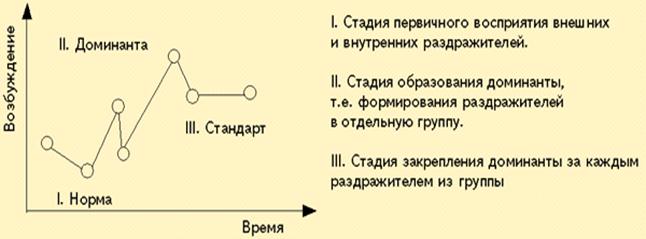 На первой стадии под взаимодействием факторов внутренней секреции и внешних раздражителей происходит ее появление. Только что сформировавшаяся доминанта нуждается в закреплении и развитии, для чего необходимо привлечение самых разных внешних раздражителей. На второй стадии, согласно учению И. П. Павлова, происходит образование условного рефлекса, т. е. из всего множества действующих внешних раздражителей доминанта «выбирает» только те из них, которые ее возбуждают. На третьей стадии происходит установление прочной связи между доминантой и внешними раздражителями. Вся внешняя среда как бы подразделяется на отдельные предметы, но только на некоторые из них реагирует сформировавшаяся доминанта.В педагогике существует немало различных методов и приемов, применяемых в воспитательной практике. Проанализировав их, мы пришли к выводу, что наиболее эффективными для формирования положительных доминант будут следующие:Ведущим методом программы является метод положительного примера или, по А.А.Ухтомскому, «эталона жизни». Развитие личности происходит не только в результате воздействия слова и мысли как средств разъяснения и убеждения. Исключительно большое воспитательное значение имеют положительные образцы и примеры поведения и деятельности других людей. Многие мыслители и педагоги отмечали высокую педагогическую эффективность этого метода. Древнеримский философ Сенека утверждал: «Трудно привести к добру нравоучением, легко – примером». К.Д. Ушинский подчеркивал, что воспитательная сила изливается только из живого источника человеческой личности, что на воспитание личности можно воздействовать только личностью. Сущность положительного примера как метода воспитания состоит в использовании лучших образцов поведения и деятельности других людей для возбуждения у учащихся стремления (потребности) к активной работе над собой, к развитию и совершенствованию своих личностных свойств и качеств и преодолению имеющихся недостатков. Психологической основой влияния положительного примера на воспитание детей является их подражательность. Раскрывая характер подражательной деятельности ребенка, французский психолог Анри Валлон писал: «Подражание – это вызывание действия внешней моделью». Я.А. Коменский, указывая на воспитательную роль подражательности, отмечал, что дети «учатся раньше подражать, чем познавать». 
Психологический механизм воздействия подражания заключается в том, что, воспринимая различные образцы поведения и деятельности, дети переживают внутренние противоречия между достигнутым и необходимым уровнем развития, и у них появляется потребность в совершенствовании своих личностных черт и качеств. Хотя пример как метод воспитания основывается на подражательности детей, его психолого-педагогическое значение не сводится только к приспособительной деятельности. Он оказывает сильнейшее влияние на развитие сознательности и моральных чувств детей. Наблюдая и анализируя живые образцы патриотизма, мужества, трудолюбия, культуры отношений между людьми, школьник отчетливее осмысливает сущность и содержание этих качеств. С этой точки зрения метод положительного примера выполняет своеобразную роль убеждения и служит важным средством повышения влияния различных форм разъяснительной работы, формирования у учащихся духовных потребностей, мотивов поведения и моральных установок, то есть является мощнейшим средством формирования доминанты самосовершенствования. Немаловажное значение в воспитании имеют примеры добросовестного поведения, труда и учебы, которые проявляют лучшие школьники. Однако их необходимо тактично использовать. Примеры положительного поведения лучших учащихся не должны превращаться в нудное морализирование и сводиться к постоянным рассказам о «добродетельных мальчиках и девочках». Приводя примеры лучших учащихся, нужно заострять внимание не столько на их расхваливании, сколько на осмыслении моральной сущности их поступков с тем, чтобы не вносить в детскую среду соперничества и не противопоставлять учащихся друг другу. Большого внимания заслуживает и такая деталь. Некоторые школьники, особенно дети и подростки, не всегда вдумчиво подходят к оценке тех примеров, которые они перенимают. Между тем в ряде случаев эти примеры имеют отрицательный характер. Так, следуя рискованному примеру своих товарищей, некоторые учащиеся проявляют «смелость», прыгая со второго этажа здания или пытаясь воровать и т.д. В этих случаях большую роль играют разъяснительные мероприятия, коллективные и индивидуальные беседы, а главное – организация содержательной и разнообразной внеклассной работы. В данном контексте мы рассматриваем метод примера в широком понимании этого слова, то есть, не сводим пример к простой демонстрации ученикам образцов хорошего поведения. Такое толкование было бы слишком узко, схематично и неверно. Действительно, тот факт, что некоторые педагоги постоянно ставят в пример детям некоторых одноклассников, приводит иногда к прямо противоположному эффекту. С одной стороны, лучшие, по мнению учителя, ученики оказываются в сложной ситуации, поскольку противопоставление их «плохим» ученикам, а иногда даже классу приводит к психологической изоляции этих учеников по отношению к коллективу. С другой стороны, осознание того, что они выступают в качестве эталона, образца также отрицательно влияет на этих детей, может привести к формированию у них завышенной самооценки, а следовательно, некритичности в оценке своего поведения.Указанные выше ошибки в использовании метода примера ни в какой мере не снижают достоинств самого метода. Главное состоит в том, чтобы правильно, психологически обоснованно предъявить ученику эталоны поведения. Можно ли в этом случае обойтись без сравнения, сопоставления действий и поведения данного ученика с поведением других детей? Нет. Психологические особенности детского и подросткового возраста состоят в том, что ученик еще не может говорить вообще о чертах своего характера, о своих личностных качествах безотносительно к конкретной ситуации, где они проявляются, или, не сравнивая себя с другими людьми. Если подросток определяет собственные качества, он может это проделывать, лишь при условии сравнения, сопоставления себя с другими. Это сопоставление является обыкновенным критерием его самооценки. После определения качеств другого подросток быстро схватывает сходство и различия с самим собой, причем в ряде случаев указывает и на то, какие качества ему хотелось бы иметь. В этом процессе подросток создает свой образ как отражение, преобразование другого.Именно этим и объясняется особый интерес подростков к художественной литературе, историческим произведениям, благодаря которым они могут удовлетворить свою потребность в знании людей, их психологии взаимоотношений.Таким образом, формирование самооценки невозможно без ориентации на образцы поведения, то есть без применения метода примера. Как же избежать возможных отрицательных, побочных моментов в применении этого метода? Исследования показали, что для формирования адекватной самооценки и взаимооценки детей необходимо создание условий в различных формах их деятельности (учебные занятия, общественно полезный труд, игра). В состав условий входят, прежде всего, приемы организации оценочных ситуаций. Для этого педагог должен в процессе деятельности ученика выделять определённые стороны его поведения для его собственного наблюдения и оценки. Следует помнить, что педагогическая оценка является важным фактором формирования детской самооценки.Следующим моментом обеспечения эффективности метода примера является постоянная тренировка умения оценивать результаты своего труда и труда других детей в процессе совместной деятельности. В результате действия механизма упражнения происходит фиксация в индивидуальном опыте способов и результатов оценочной деятельности. При этом следует систематически привлекать ученика к оценке этих результатов, чтобы он учился сопоставлять свои эталоны с групповыми нормами и при необходимости корректировать усвоенные им ранее образцы поведения.Таким образом, формирование у детей  доминанты происходит следующим образом: Демонстрация положительного примера – «эталона жизни» (герой книги, мультфильма, выдающийся спортсмен, ученый, музыкант, знаменитый земляк, герой войны, труда, одноклассник, показавший превосходный результат в чем-либо и т.п. На подобных социокультурных образцах общество должно воспитывать в детях идеи и идеалы естественных законов бытия человека, высших социальных и духовных ориентиров человеческого общежития. Идеалы, по Ухтомскому, это ведущие образы «предвкушаемой, предвидимой» человеком реальности, строительство которых всегда связано с верой человека в возможность существования или осуществления чего-либо).Осмысление идеала и проецирование его на себя, определение целей и задач деятельности для самосовершенствования, анализ, само- и взаимооценка результатов.Выбор поведенческой модели в соответствии с возникшей доминантой.Проектная деятельность - это совместная учебно-познавательная, творческая деятельность учащихся, имеющая общую цель, согласованные методы и способы, направленные на достижение общего результата. Использование метода проектов повышает познавательную активность школьников, способствует расширению кругозора учащихся, способствует получению более глубоких знаний, развивает устную и письменную речь, умение творчески мыслить. Данный метод является эффективным средством повышения самостоятельности высокомотивированных учащихся. Учащиеся выступают на школьных конференциях, представляя защиту своей работы.В результате работы над проектом учащиеся научатся:адекватно использовать коммуникативные, прежде всего - речевые, средства для решения различных коммуникативных задач, строить монологическое сообщение, владеть диалогической формой коммуникации, используя, в том числе средства и инструменты ИКТ и дистанционного общения;допускать возможность существования у людей различных точек зрения, в том числе не совпадающих с его собственной, и ориентироваться на позицию партнера в общении и взаимодействии;учитывать разные мнения и стремиться к координации различных позиций в сотрудничестве;формулировать собственное мнение и позицию;договариваться и приходить к общему решению в совместной деятельности, в том числе в ситуации столкновения интересов;задавать вопросы;использовать речь для регуляции своего действия;адекватно использовать речевые средства для решения различных коммуникативных задач, строить монологическое высказывание, владеть диалогической формой речи. Организация работы малыми группами. В число основных составляющих организации совместного действия входят (по В.В. Рубцову):. Распределение начальных действий и операций, заданное предметным условием совместной работы.. Обмен способами действия, заданный необходимостью включения различных для участников моделей действия в качестве средства для получения продукта совместной работы.. Взаимопонимание, определяющее для участников характер включения различных моделей действия в общий способ деятельности (путем взаимопонимания устанавливается соответствие собственного действия и его продукта и действия другого участника, включенного в деятельность). . Коммуникация (общение), обеспечивающая реализацию процессов распределения, обмена и взаимопонимания.. Планирование общих способов работы, основанное на предвидении и определении участниками адекватных задаче условий протекания деятельности и построения соответствующих схем (планов работы).. Рефлексия, обеспечивающая преодоление ограничений собственного действия относительно общей схемы деятельности (путем рефлексии устанавливается отношение участника к собственному действию, благодаря чему обеспечивается изменение этого действия в отношении к содержанию и форме совместной работы). Первоклассники учатся объединяться сначала в пары, затем в четверки, шестерки для знакомства и сближения, для возникновения общения. Лишь после этого появляется тема для обсуждения и выполнения задания.Работа в группе помогает ребенку осмыслить учебные действия. Поначалу, работая совместно, учащиеся распределяют роли, определяют функции каждого члена группы, планируют деятельность. Позже каждый сможет выполнить все эти операции самостоятельно. Кроме того, работа в группе обеспечивает возникновение между детьми доброжелательных отношений, позволяет дать ученикам эмоциональную и содержательную поддержку, вызывает чувство защищённости, и даже самые робкие и тревожные дети преодолевают страх и включаются в общую работу класса.Групповая работа младших школьников предполагает свои правила: нельзя принуждать детей к групповой работе или высказывать свое неудовольствие тому, кто не хочет работать (позднее нужно выяснить причину отказа); совместная работа не должна превышать 10-15 мин, во избежание утомления и снижения эффективности; не стоит требовать от детей абсолютной тишины, но необходимо бороться с выкрикиванием и т. п.Необходимо поощрять детей высказывать свою точку зрения, а также воспитывать у них умение слушать других людей и терпимо относиться к их мнению. Решающая роль в этом принадлежит учителю, который должен давать учащимся речевые образцы и оказывать им помощь в ведении дискуссии, споров, приведении аргументов и т. д.Результаты работы каждой группы демонстрируются на доске. Дети учатся:отстаивать своё мнение;представлять работу группы;дискутировать;слушать внимательно друг друга;умение задавать вопросы;выслушивать другого.В частности, очень важны такие формы работы, как организация взаимной проверки заданий, взаимные задания групп, учебный конфликт, а также обсуждение участниками способов своего действия. В ходе взаимной проверки группы осуществляют те формы проверки, которые ранее выполнялись учителем.На первых этапах введения этого действия одна группа может отмечать ошибки и недоделки в работе другой, но в дальнейшем школьники переходят только к содержательному контролю (выявляют причины ошибок, разъясняют их характер). У школьников повышается ответственность не только за свои успехи, но и за результаты общего труда, формируется самооценка, оценка своих возможностей и способностейВыстраивая отношения, обучающиеся соблюдают правила ведения диалога:Любое мнение ценно.Ты имеешь право на любую реакцию, кроме невнимания.Повернись так, чтобы видеть лицо говорящего.Хочешь говорить - подними руку.Дай возможность другому высказать свое мнение, а себе - понять его.Обращение начинается с имени.Критика должна быть тактичной.Отсутствие результата - тоже результат.Голос - твой божественный дар, умей им владеть.Методы стимуляции познавательного интереса и творческого мышления: проблемный диалог, учебное сотрудничество, дидактическая игра, эвристический метод.Основная идея проблемного обучения состоит в том, что знания в значительной своей части не передаются учащимся в готовом виде, а приобретаются ими в процессе самостоятельной познавательной деятельности в условиях проблемной ситуации.Психологической наукой установлена определенная последовательность этапов продуктивной познавательной деятельности человека в условиях проблемной ситуации.Познавательный интерес к учебному материалу, вызванный проблемной ситуацией, не у всех учащихся одинаков. Для усиления этого интереса учитель стремится создать на уроке повышенный эмоциональный настрой, применяя особые методические приемы эмоционального воздействия на учащихся перед проблемной ситуацией или в процессе её создания.Раскрытие жизненной значимости учебной проблемы проводится на основе связи теоретических вопросов с жизнью, с известной учащимся действительностью. Интерес повышается с помощью создания проблемной ситуации. Дидактическая игра является одной из уникальных форм, позволяющих сделать интересной и увлекательной работы на творческо-поисковом уровне, и будничные шаги по изучению материала, которые осуществляются в рамках воспроизводящего и преобразующего уровня познавательного интереса, - усвоение фактов, дат, имен.Дидактическая игра - мощный стимул в обучении, это разнообразная и сильная мотивация. Посредством игры гораздо активнее и быстрее происходит познавательный процесс, потому что, человеку по своей природе нравится играть, другой причиной является то, что мотивов в игре гораздо больше, чем в обычной учебной деятельности.Учебное сотрудничество повышает интерес младших школьников. Учебное сотрудничество - это такое взаимодействие, в котором учитель:создает ситуацию необходимости перестройки сложившихся у ребенка способов действия;организует учебный материал таким образом, чтобы ребенок мог обнаружить причины своей неумелости, некомпетентности и указал их взрослому;вступает и сотрудничает с учащимися только по его инициативе, по запросу о конкретной помощи (но делает все возможной чтобы такой запрос был сформулирован на языке содержания обучения). Целью эвристического обучения является не передача ученикам опыта прошлого, а создание ими личного опыта и продукции, ориентированной на конструирование будущего в сопоставлении с известными культурно-историческими аналогами. Эвристическая деятельность, выполняемая школьниками в самых разных образовательных областях, вовсе не предполагала наличия у них предварительных умений действия по образцу.Завершается деятельность результатом. Это - показатель развития знаний, умений личности. С результатом сопряжена оценка и самооценка личности, её статус в коллективе, среди близких. Все это оставляет большой след в развитии личности, ее потребностей, устремлений, её действий, умений и способностей.Существует достаточное количество различных методик диагностирования личностного роста младших школьников. На наш взгляд, наиболее объективные показатели дает Всероссийский полиатлон-мониторинг «Политоринг». Эта методика применяется в нашей школе несколько лет и может служить независимым и объективным инструментом для диагностики уровня личностного развития младших школьников.Модель программы ВУД «Ориентир» (пилотное название)(программа совершенствования личности по А.А.Ухтомскому средствами внеурочной деятельности)Пояснительная запискаПрограмма реализуется в начальной школе и предназначена для детей 7-11 лет.Цель программы: создание комфортной эмоциональной среды для формирования доминантной потребности детей в духовно-нравственном, интеллектуальном, культурном развитии, здоровом образе жизни и социализации.Ведущий принцип программы – формирование у детей положительных доминант согласно учению А.А.Ухтомского.Программа составлена на основе  следующих принципов духовно –нравственного развития и воспитания:Принцип ориентации на «эталон жизни». «Эталон жизни» или идеал – это высшая ценность, совершенное состояние человека, семьи, школьного коллектива, социальной группы, общества, высшая норма нравственных отношений, превосходная степень нравственного представления о должном. Идеалы определяют смыслы воспитания, то, ради чего оно организуется. Идеалы сохраняются в традициях и служат основными ориентирами человеческой жизни, духовно-нравственного и социального развития личности. Аксиологический принцип. Ценности определяют основное содержание духовно-нравственного развития и воспитания личности младшего школьника. Принцип диалогического общения. В формировании ценностных отношений большую роль играет диалогическое общение младшего школьника со сверстниками, родителями (законными представителями), учителем и другими значимыми взрослыми. Выработка личностью собственной системы ценностей, поиск смысла жизни невозможны вне диалогического общения человека с другим человеком, ребёнка со значимым взрослым. Принцип полисубъектности воспитания. В современных условиях процесс развития и воспитания личности имеет полисубъектный, многомерно-деятельностный характер. Младший школьник включён в различные виды социальной, информационной, коммуникативной активности, в содержании которых присутствуют разные, нередко противоречивые ценности и мировоззренческие установки. Принцип системно-деятельностной организации воспитания. Воспитание, направленное на духовно-нравственное развитие обучающихся и поддерживаемое всем укладом школьной жизни, включает в себя организацию учебной, внеучебной, общественно значимой деятельности младших школьников. Интеграция содержания различных видов деятельности обучающихся в рамках программы их духовно-нравственного развития и воспитания осуществляется на основе воспитательных идеалов и ценностей. Инструментарий.Ведущий метод программы – метод положительного примера. Кроме этого, применяются следующие методы:Проблемный диалогЭвристический методУчебное сотрудничествоДидактическая играМетод проектовОсновная форма работы – групповая.Структура программы ВУД для 1-х классов на 2017-2018 учебный год (этап апробирования)Детям и их родителям предлагается выбор курсов и творческих объединений ВУД. Рабочая программа каждого курса внеурочной деятельности разрабатывается на основе ключевых идей учения А.А.Ухтомского относительно воспитания. Принципы, содержание и инструментарий каждой рабочей программы ориентированы на формирование доминанты нравственного совершенствования личности, доминанты творчества и поиска истины, доминанты «на лицо другого».В качестве диагностики уровня личностного роста выступает Всероссийский полиатлон-мониторинг «Политоринг».Приложение 1.Конспект занятия «Секрет успеха» (курс ОДД «Калейдоскоп»)Вступительная беседа.На доске – портрет академика А.А.Ухтомского.- скажите, пожалуйста, кто это? Что вы о нем можете сказать? На доске – выводы: знаменитый ученый-физиолог, академик, автор научных трудов.- можно ли сказать, что Алексей Алексеевич – успешный человек? А что в вашем понимании означает «успех»? На доске - УСПЕХ1. Удача в достижении чего-либо2. Общественное признание.3. Отличные   результаты в чем-либо ( в работе, в учебе)- скажите, а вы хотели бы добиться успеха в жизни? Как вы думаете, когда нужно начинать свой путь к успеху? (ответы) Интересно, думал ли маленький Алеша Ухтомский, что станет знаменитым ученым? Но ведь в жизни ничего не берется ниоткуда, не возникает на пустом месте. Думаю, какие-то качества успешного ученого были заметны у Алеши уже в детстве, вы согласны? Какие же? Давайте попробуем вместе разгадать этот секрет. А наше занятие так и будет называться – Секрет успеха.На доске – Секрет успеха. - Рядом с нашей школой находится дом-музей академика А.А.Ухтомского, в котором мы с вами часто бываем. Но кроме выставочных экспонатов, в музее есть еще и музейный фонд – вещи, предметы, которые хранятся в запасниках и не выставляются. С ними работают исследователи, ученые. Довелось с такими музейными редкостями поработать и нашему однокласснику, который сейчас представит вам свою работу – рассказ о детстве Алеши Ухтомского. А вам я предлагаю внимательно слушать и на своих листочках ответить на вопрос – какие качества характера  проявлялись у Алексея Ухтомского уже в детстве, качества, которые помогли ему стать светилом российской науки. Какие качества характера  проявлялись у маленького Алеши Ухтомского?Доклад «Детство Алеши Ухтомского» с презентацией. Аналитическое слушание доклада с одновременной индивидуальной работой – выявлению качеств характера мальчика Алеши Ухтомского.Наша школа носит имя великого ученого-физиолога, князя Алексея Алексеевича Ухтомского. Мы посещаем занятия  в мемориальном доме-музее  академика Ухтомского.  В этом доме каждая вещь, каждый экспонат  рассказывает о жизни нашего великого земляка. Мне особенно интересно то, чем увлекался Алексей Ухтомский, когда был нашим ровесником, как проходило его детство, и как из такого же мальчика, как я, вырос великий ученый, чьи труды являются основой для работы психологов, учителей, врачей и людей других специальностей. О научных трудах Алексея Алексеевича Ухтомского сохранилось немало документов и воспоминаний его современников. О детстве же Алеши Ухтомского сведений очень мало. Мое исследование стало возможным благодаря сотрудникам Мемориального Дома-музея академика А.А.Ухтомского Наталье Николаевне Бикташевой и Ольге Васильевне Ивановой, которые занимаются сохранением наследия А.А.Ухтомского.Алеша родился в большой семье князя Алексея Николаевича Ухтомского.Несмышленым малышом Алешу привезли к cecтpe отца  княжне Анне Николаевне Ухтомской. Тетя Анна заменяла мальчику мать и оставалась для него не только «единственным в мире родным человеком», а и непререкаемым примером во всем. Анна Николаевна была женщиной доброй, милосердной, заботилась о сиротах и часто водила Алешу в Покровский храм, который до настоящего времени не сохранился, он стоял на месте современной почты на улице Захарова, а также в храм святителя Тихона Задонского, вблизи которого находился некрополь князей Ухтомских. Свою трепетную любовь к тете Анне он перенес и на ее домик, в котором ему было так тепло и уютно. Алексей часто возвращался в него в своих мыслях: вспоминал мягкий диванчик в простенке между двумя окнами, на который он любил забираться с ногами. В руках он держал маленькую книжечку «Священная история» – по ней тетя учила его читать. В этом доме всегда было много книг, и маленький Алеша любил и ценил чтение, которое давало возможность узнавать новое и интересное. К 11 годам у него была уже неплохая личная библиотека: учебные пособия, карты, атласы, журналы (ряд принадлежал еще его деду и другим родственникам), Библии, сочинения Пушкина, Грибоедова, Гончарова, Булгарина и других. Пользовался он и гимназической библиотекой. Читал много, охотно, внимательно.Не только с помощью книг Алеша познавал мир. На Волге, у Рыбинска, шла перегрузка судов, поэтому в период навигации здесь собиралось до 100 тысяч человек, нанимавшихся на работу бурлаками, водоливами, лоцманами, крючниками. На прогулках маленький Алеша с интересом наблюдал за работами по перегрузке товаров, а придя домой, делал рисунки судов и людей. Позднее ученый в своих дневниках напишет: «На волжских берегах Бог привел духовно родиться, воспитаться, мыслью вдохновиться».В доме часто бывали гости, интересные мальчику люди. Алеша с большим  вниманием слушал их рассказы. Друзья Алеши отмечали, что он, как никто другой, умел расположить к себе собеседника и проявить к нему свое внимание.До поступления в гимназию Алеша Ухтомский получил неплохое домашнее образование. В 6 лет под руководством тети освоил азбуку, с помощью домашних учителей учился французскому и немецкому языкам, письму, рисованию. В 9  лет Алеша был отдан в Рыбинскую мужскую гимназию, и позже с благодарностью, теплотой и уважением вспоминал своих учителей. Восторженных отзывов Алеши удостоились преподаватели русского языка В.Н.Филатов и арифметики Д.П.Мартынов, а также преподаватель латыни Ф.Ф.Гертнер. В музее сохранились его учебники и аттестационный лист с отличными отметками. Кроме занятий в гимназии, Алеша много и усердно занимался дома, он стремился узнать больше, чем давалось в гимназических учебниках. У мальчика были разносторонние интересы – он рисовал, писал стихи, даже брал уроки игры на скрипке.Давно не существует гимназии, и гимназического сада нет, а в музее сохранился засушенный Алешей листок с надписью – «Лёля принес из гимназического сада». Алеша очень любил природу и старательно заботился о домашних питомцах – в доме жили кошки и собаки, а, будучи уже известным ученым, нарисовал сатирический рисунок в защиту животных от проведения опытов над ними.Алексей Ухтомский всегда с большой теплотой и уважением относился к своему роду, к своему дому, к своему городу.Привязанность Ухтомского к родным местам была удивительна. Находясь в Рыбинске, в 1915 году он пишет знакомым в Петербург: «Да, ничего, видимо, не может мне заменить здешних мест, здешнего моего угла, у меня есть какая-то «ревность патриотизма» в отношении родных мест, нашего серого пейзажа, наших здешних красок Волги, полей и лесов, да, кроме того, какая-то органическая привязанность к родному дедовскому углу». Любовь к родным местам многое определила в характере Алеши Ухтомского, подобно тому, как влияло на него и знание того, что он потомок Рюриковичей.Род Ухтомских восходил к Великому князю Всеволоду Юрьевичу Большое Гнездо, сыну Юрия Долгорукого, прямого потомка Рюрика. Один из птенцов Большого Гнезда получил земли по речке Ухтоме, от нее и пошла фамилия Ухтомских. Алексей Ухтомский гордился своим происхождением, хорошо знал свою родословную, помнил о предках, оставивших след в российской истории. В их числе Василий Иванович Ухтомский, храбрый воин, чей ратный подвиг вдохновил известного художника Андрея Рябушкина на создание картины «Князь Ухтомский в битве с татарами на Волге в 1469 году».  «Мой родной домик» - так называл Алексей дом княжны Анны Николаевны, в котором прошло его детство. И сегодня этот домик бережно хранит память о маленьком мальчике Алеше Ухтомском, который стал знаменитым ученым. Мы  приходим в этот дом снова и снова, чтобы окунуться в мир старого Рыбинска, познакомиться с его историей, и каждый раз испытываем чувство гордости за своего великого земляка. Работа в группах – анализ и коррекция индивидуальных работ, синтезирование общего портрета. - Ну что ж, вы послушали доклад и поработали самостоятельно. Теперь я предлагаю вам объединиться в группы, сравнить и проанализировать свои индивидуальные работы и вместе в группе составить общий словесный портрет характера Алеши. - Работать в группах будем по алгоритму – три минуты анализируем свои работы и синтезируем общий портрет, четыре минуты работаем с текстом и уточняем свою работу, три минуты – выносим свою работу на планшетную доску. Представление групповых работ – сравнение с эталоном. - Вы знакомы с Ольгой Васильевной Ивановой, научным сотрудником дома-музея Ухтомского, которая не только ведет для вас занятия, но и  всю свою жизнь занимается изучением биографии ученого и сохранением его наследия. Я попросила ее тоже составить такой портрет Алеши Ухтомского – так, как она его видит с позиции своих знаний. Давайте посмотрим на ее работу и сравним с нашими.На доске – качества характера Алеши Ухтомского, составленные О.В.Ивановой.- сравните свои работы с работой Ольги Васильевны – полный ли список у вас получился? Если какое-то качество выпустили, найдите в тексте, где об этом качестве говорится. доброта и милосердиелюбовь к чтениюнаблюдательностьвнимательностьумение быть благодарнымуважение к людямтрудолюбиестремление к новым знаниямлюбовь к природепатриотизм - Оцените результат своей работы в группах.Рефлексия и итоги занятия. - Посмотрите еще раз на эти качества характера. Скажите, пожалуйста, эти качества нужны только тем, кто хочет стать знаменитым академиком, как А.А.Ухтомский? Конечно, нет – эти качества необходимы любому человеку.  - Скажите – у кого из вас какие-то качества из этого списка  уже есть?  А если этих качеств у вас сейчас нет – что делать? Это тема следующего нашего разговора. И еще один момент – может быть, кто-то считает нужным дополнить для себя этот список? Подумайте над этим  до следующего занятия. - Ну что ж, сегодня вы молодцы. Сегодня вы не только выполнили задание, но и  объективно себя оценили. То есть можно сказать, что вы сделали еще один маленький шаг на пути к своему успеху. Ведь каждый правильный ответ, каждая решенная задача, каждый объективный взгляд на себя – это все шаги к успеху. И я каждому из вас желаю достичь цели на этом пути. А сейчас спасибо всем за работу, наше занятие окончено.Приложение 2.Муниципальное общеобразовательное учреждениесредняя общеобразовательная школа №32 имени академика А.А.УхтомскогоРабочая программапо курсу внеурочной деятельности «Мой город»духовно-нравственного направления1 классна 2017 – 2018 учебный год.Составил:учитель начальных классовI квалификационной категорииВолодина Марина ВладимировнаПояснительная записка.Данная рабочая программа составлена в соответствии сс Федеральным законом от 29 декабря . N 273-ФЗ. "Об образовании в Российской Федерации",с Федеральным государственным образовательным стандартом начального общего образования, утвержденного приказом Министерства образования и науки РФ от 6 октября . N 373, с положениями Основной образовательной программы  НОО МОУ СОШ №32, утвержденной приказом  №01-10\235-4 от 30.12.2015г.Положением о рабочей программе внеурочной деятельности МОУ СОШ №32, утвержденным приказом...вносятся изменения    Используемые методические пособия:Ценностные ориентиры содержания курса по А.А.Ухтомскому.Программа имеет выраженную этическую и духовно-нравственную направленность. В процессе изучения курса  дети знакомятся с историей родного города и с современной его жизнью. Дети учатся видеть красоту родного города во время экскурсий и на картинах рыбинских художников, испытывать гордость за трудовые свершения рыбинцев. Положительными примерами для детей выступают: - благотворительная деятельность рыбинских купеческих родов;- подвиги рыбинцев – участников Великой Отечественной Войны;- творчество рыбинских поэтов;- знаменитые рыбинские спортсмены;- работа рыбинских пожарных.Данная рабочая программа сориентирована не на запоминание школьниками предоставленной информации, а на активное участие самих школьников в процессе её приобретения. Так, в процессе занятий в Рыбинском историко-архитектурном и художественном музее-заповеднике дети усваивают этику поведения в музее.Программа предусматривает реализацию творческих проектов, в процессе которой дети учатся общаться друг с другом, приобретают коммуникативные навыки в совместной деятельности.    Планируемые результаты освоения программы внеурочной деятельности.В результате освоения содержания программы у учащихся предполагается формирование универсальных учебных действий (личностных, регулятивных, познавательных, коммуникативных), позволяющих достигать предметных, метапредметных и личностных результатов.          В результате освоения программы «Мой город» обучающиеся получают возможность формирования:в познавательной сфере: развитие творческих способностей, познавательного интереса к истории своего города, своей страны;в историко - краеведческой: осознание ответственности за судьбу города, формирование гордости за сопричастность к деяниям предыдущих поколений; в социальной: способность к самореализации в пространстве своего города и государства, формирование активной жизненной позиции; знание и соблюдение норм правового государства;в духовно-нравственной сфере: осознание обучающимися высших ценностей, идеалов, ориентиров, способность руководствоваться ими в практической деятельности.          При достижении личностных результатов у школьника будут сформированы:Внутренняя позиция школьника на уровне положительного отношения к школе, семье, обществу, ориентации на содержательные моменты школьной и социальной действительности;познавательный интерес к новому материалу и способам решения новой задачи;ориентация на понимание причин успеха во внеурочной деятельности, в том числе на самоанализ и самоконтроль результата, на анализ соответствия результатов требованиям конкретной задачи;основы гражданской идентичности личности в форме осознания “Я” как гражданина России, чувства сопричастности и гордости за свою Родину, народ и историю, осознание ответственности человека за общее благополучие, осознание своей этнической принадлежности;ориентация в нравственном отношении как собственных поступков, так и поступков окружающих людей;знание основных моральных норм и ориентация на их выполнение, развитие этических чувств как регуляторов моральных норм;эмпатия как понимание чувств людей и сопереживание им;чувство прекрасного и эстетические чувства на основе знакомства с культурой города.       При достижении метапредметных результатов у школьника будут сформированы следующие УУД (регулятивные, познавательные, коммуникативные):Регулятивные универсальные учебные действияОбучающийся научится: планировать свои действия в соответствии с поставленной задачей и условиями ее реализации; учитывать установленные правила в планировании и контроле способа решения;осуществлять итоговый и пошаговый контроль по результату;оценивать правильность выполнения действия на уровне адекватной оценки соответствия результатов требованиям данной задачи;адекватно воспринимать предложения и оценку учителей, товарищей, родителей и других субъектов;различать способ и результат действия.Выпускник получит возможность научиться: в сотрудничестве с учителем ставить новые учебные задачи;проявлять познавательную инициативу в сотрудничестве с другими субъектами социализации;оценивать правильность выполнения заданий и вносить необходимые коррективы в его выполнение.Познавательные универсальные учебные действияОбучающийся научится: осуществлять поиск необходимой информации для выполнения заданий с использованием дополнительной литературы, СМИ, энциклопедий, справочников (включая электронные, цифровые), сведениями Интернета;осуществлять запись выборочной информации о себе и окружающем мире, в том числе с помощью ИКТ;выражать речь в устной и письменной форме; проводить анализ, сравнение и классификацию тем или явлений, устанавливать причинно-следственные связиОбучающийся получит возможность научиться: осуществлять расширенный поиск информации с использованием ресурсов библиотек и сети Интернет; записывать, фиксировать информацию об окружающем мире с помощью ИКТ;осуществлять выбор наиболее эффективных способов решения задач в зависимости от конкретных условий;осуществлять синтез как составление целого из частей, самостоятельно достраивая и восполняя недостающие компоненты;строить логическое рассуждение, включающее установление причинно-следственных связей.Коммуникативные универсальные учебные действияОбучающийся научится: адекватно использовать речевые средства для решения различных коммуникативных задач, строить монологическое высказывание, владеть диалогической формой речи; допускать возможность существования у людей различных точек зрения и ориентироваться на позицию партнера в общении и взаимодействии с ними;учитывать разные мнения и стремиться к координации различных позиций в сотрудничестве;формулировать собственное мнение и позицию;договариваться и приходить к общему решению в совместной деятельности, в том числе в ситуации столкновения интересов;задавать вопросы, необходимые для совместной работы с партнёрами;адекватно использовать речь для планирования и регуляции своей деятельности.Обучающийся получит возможность научиться: учитывать и координировать в сотрудничестве позиции других людей;учитывать разные мнения и интересы и обосновывать собственную позицию;понимать относительность мнений и подходов к решению проблемы;аргументировать свою позицию и координировать ее с позициями партнеров в сотрудничестве при выработке общего решения в совместной деятельности;содействовать разрешению конфликтов на основе учёта интересов и позиций всех участников;точно, последовательно и полно передавать партнёру необходимую информацию как ориентир для построения действий;осуществлять взаимный контроль и оказывать в сотрудничестве необходимую взаимопомощь;адекватно использовать речевые средства для эффективного решения разнообразных коммуникативных задач.Данная программа предоставляет возможность планомерно достигать ожидаемых воспитательных результатов разного уровня исторической и краеведческой деятельности.Результаты первого уровня (приобретение школьниками социальных знаний, понимания социальной реальности и повседневной жизни) – 1 класс. Элементарные социальные знания школьники получают уже тогда, когда только начинают осваивать историческую и краеведческую деятельность. Они узнают о достопримечательностях родного города, постигают этику поведения в музее, архиве, читальном зале, расширяют представление о себе как о жителе города. Дети знакомятся с окружающим их социальным миром и с жизнью людей, встречаются с очевидцами исторических событий, представителями музеев, библиотек и других предприятий. Также школьники приобретают знания о принятых в обществе нормах отношения к природе, о памятниках истории и культуры, о традициях памяти событий Великой Отечественной войны; о правилах конструктивной групповой работы; о способах самостоятельного поиска и нахождения информации в справочной литературе.Результаты второго уровня (получение школьниками опыта переживания и позитивного отношения к базовым ценностям общества) - 2, 3 класс. Формирование позитивных отношений школьников к базовым ценностям нашего общества и к социальной реальности в целом осуществляется благодаря активизации межличностных отношений друг с другом. В различных ситуациях у детей появляется возможность проявить себя с лучшей стороны, сохранив веру в себя и уважение к другим членам коллектива. Важным становится развитие ценностных отношений к своей малой Родине, её природе, истории и культуре, населяющим её народам, героическим страницам её прошлого. Результаты третьего уровня (приобретение школьниками опыта самостоятельного социального действия) – 4-й класс. Школьники имеют реальную возможность выхода в пространство общественного действия. К этому времени у детей сформирована мотивация к изменению себя и приобретение необходимых внутренних качеств. Учащиеся приобретают опыт исследовательской и проектной деятельности, готовят публичные выступления по проблемным вопросам, участвуют в исследовательских конференциях, осуществляют благотворительную деятельность. Достижение всех трех уровней результатов деятельности увеличивает вероятность появления воспитательных эффектов этой деятельности (эффектов воспитания и социализации детей), в частности: формирования коммуникативной, этической, социальной, гражданской компетентности (приобретение опыта гражданских отношений и поведения в дружественной среде (в классе) и в открытой общественной среде);формирования у детей социокультурной идентичности: страновой (российской), этнической, культурной и др.Содержание  программы       Рабочая программа курса «Мой город» составлена по концентрическому принципу. Курс состоит из пяти тематических разделов, содержание которых расширяется и углубляется на каждом этапе обучения.  Разделы  имеют краеведческую направленность – «Достопримечательности Рыбинска», предполагающий знакомство с памятными местами родного города; «Рыбинск и рыбинцы», знакомящий детей с биографиями знаменитых земляков,«Страницы истории», в процессе изучения которого дети знакомятся с прошлым Рыбинска;«Рыбинск современный», позволяющий детям узнать о предприятиях, учреждениях культуры, местах отдыха родного города;«Музееведение» - дополняет содержание краеведческих разделов и предусматривает знакомство детей с особенностями работы музея как культурного и научного центра.         В каждом тематическом разделе предусмотрены занятия по образовательной программе Рыбинского Государственного историко-архитектурного и художественного музея-заповедника в форме экскурсий, праздников, мастер-классов, интерактивных игр.        Музейная педагогика является одной из методик духовно-нравственного воспитания и развития в школе.        Музейная педагогика обладает потенциалом не только решения педагогической триады задач, но и для решения задачи, сравнительно недавно начавшей выделяться в отдельную — социально-педагогическую: через усвоение элементов позитивного социального опыта. Эффективное решение проблемы социализации детей в настоящее время видится в безусловном восстановлении во всей полноте исторической памяти, что в свете происходящих в мире событий приобретает определяющее значение; в спокойном «взращивании» человека, т.е. в привитии гуманистических качеств. Центром этой титанической работы может быть и должен быть музей – хранитель уникальных памятников культуры, мастерства, традиций, развития научно-технической мысли и самой истории человечества.         Важнейшей задачей музейной педагогики является воспитание патриотизма, воспитание чувства принадлежности к великой стране, причастности к судьбам Отечества. К числу определяющих принципов, которые одновременно являются важным условием реализации цели и задач патриотического воспитания, относится признание высокой социальной значимости патриотизма, необходимости создания реальных возможностей и осуществления целенаправленных усилий для его развития у детей. Патриотизм включает ряд ценностных ориентиров в систему поведения полноправного гражданина в интересах Отчизны. Следовательно, патриотизм — это система сознательного отношения и поведения личности в интересах своего Отечества. Формы и методы работы: Программа рассчитана на четыре года обучения, всего 135 часов. Занятия проводятся один раз в неделю. Продолжительность занятия в первом классе составляет 30 минут, во втором-четвертом классах – 40 минут. Наполняемость группы – не более 15 человек.  В программе предусмотрены аудиторные и внеаудиторные занятия. Если тема занятия предполагает работу со справочной литературой, занятия проводятся в помещении  школьной библиотеки. При необходимости задействовать интернет-ресурсы или работу группы на ПК занятие проводится в компьютерном классе.  Занятия по образовательной программе Рыбинского Государственного историко-архитектурного художественного музея-заповедника проводятся в здании музея. Они включают в себя экскурсии, выставки, интерактивные игры, мастер-классы.  Предусмотрены экскурсии в другие музеи, а также по памятным местам города.  Значительная часть программы отведена для поисковой, исследовательской, проектной деятельности учащихся.  Ведущий метод программы – метод положительного примера.          Ведущей формой организации занятий является групповая.       Наряду с групповой формой работы, во время занятий осуществляется индивидуальный и дифференцированный подход к детям.  1 год обучения.Тематическое планированиеПочасовое планированиеПрограмма внеурочной деятельности в начальной школеПрограмма внеурочной деятельности в начальной школеПрограмма внеурочной деятельности в начальной школеПрограмма внеурочной деятельности в начальной школеПрограмма внеурочной деятельности в начальной школеДуховно-нравственное направлениеОбщеинтеллектуальное направлениеОбщекультурное направлениеСоциальное направлениеСпортивно-оздоровительное направлениеОбразовательная программа Рыбинского мемориального Дома-музея А.А.Ухтомского (курс ОДД «Калейдоскоп»)Образовательная программа Рыбинского мемориального Дома-музея А.А.Ухтомского (курс ОДД «Калейдоскоп»)Образовательная программа Рыбинского мемориального Дома-музея А.А.Ухтомского (курс ОДД «Калейдоскоп»)Образовательная программа Рыбинского мемориального Дома-музея А.А.Ухтомского (курс ОДД «Калейдоскоп»)Образовательная программа Рыбинского мемориального Дома-музея А.А.Ухтомского (курс ОДД «Калейдоскоп»)Библиотечные уроки (курс ОДД «Калейдоскоп»)Библиотечные уроки (курс ОДД «Калейдоскоп»)Библиотечные уроки (курс ОДД «Калейдоскоп»)Библиотечные уроки (курс ОДД «Калейдоскоп»)Библиотечные уроки (курс ОДД «Калейдоскоп»)Коллективные творческие дела и проекты (курс ОДД «Калейдоскоп»)Коллективные творческие дела и проекты (курс ОДД «Калейдоскоп»)Коллективные творческие дела и проекты (курс ОДД «Калейдоскоп»)Коллективные творческие дела и проекты (курс ОДД «Калейдоскоп»)Коллективные творческие дела и проекты (курс ОДД «Калейдоскоп»)Экскурсии и поездки (курс ОДД «Калейдоскоп»)Экскурсии и поездки (курс ОДД «Калейдоскоп»)Экскурсии и поездки (курс ОДД «Калейдоскоп»)Экскурсии и поездки (курс ОДД «Калейдоскоп»)Экскурсии и поездки (курс ОДД «Калейдоскоп»)Курс «Мой город»Курс «Развитие творческого мышления»Курс «Развитие познавательных способностей»Творческое объединение «Рукодельница»Творческое объединение «Изобразительная деятельность»Творческое объединение «Веселые нотки»Курс «Все цвета, кроме черного»Курс «Азбука здоровья»Курс «Подвижные игры»Рассмотрено на заседании МО учителей начальных классов Протокол №_____   «____»_________2017 г.            Руководитель МО_____                                 Согласовано        протокол заседания методического советашколы № _______   «____»____________2017 г.           Руководитель МС_________                                  Утвержденоприказ по школе №________«____»______________2017г.Директор школы №32______№АвторНазваниеИздательство Год изданияДля учителяДля учителяДля учителяДля учителя1Григорьев Д.В. Внеурочная деятельность школьников: методический конструктор: пособие для учителяМ.: Просвещение, 2010.2Козлов А.Б.Рыбинск в первых лицах. Р.; Формат-принт, 20073Ухтомский А.А.Доминанта душиС-Пб.: «Питер» 2002 г. 4Ухтомский А.А.Заслуженный собеседникР.:»Рыбинское подворье», 1997Для учащихсяДля учащихсяДля учащихсяДля учащихся1А.ОрловаРыбинск – город у реки«Медиарост», Рыбинск, 20162под ред. В.ГорошниковаРыбинск – истории для детей«Медиарост», Рыбинск, 20163под ред. В.ГорошниковаТвой город – Рыбинск«Медиарост», Рыбинск, 2016№Тематический разделКоличество часовКоличество часов№Тематический разделАудиторныеВнеаудиторные Музееведение 17Страницы истории71Рыбинск и рыбинцы22Достопримечательности Рыбинска54Рыбинск современный4                                                                 итого                                                                 итого1914№Тема занятияКол-вочасовАвтобусная экскурсия «Мой город» 3Рыбинский государственный историко-архитектурный художественный музей-заповедник. 1Осень, осень, в гости просим!1Как смотреть произведения искусства1Спасо-Преображенский собор – главный храм города.1Экскурсия в Спасо-Преображенский собор.1Виртуальная экскурсия по храмам г.Рыбинска.1Рыбинск – город у реки. Волга.1Рыбинск – город у реки. Черемуха.1Рыбинск – город у реки. Коровка.1Экскурсия на набережную реки Черемухи.1В музей за сказкой1Рыбинск на картинах рыбинских художников.1Конкурс рисунков «Рыбинск – город у реки».1Рыбинцы о Рыбинске. Стихи рыбинских поэтов.1Рыбинск – город купеческий. Кто такие купцы.1Карякинский парк.1Рыбинск - столица бурлаков.1Бурлаки на Волге1Рыбинский мост1Секреты пожарной каланчи.1«Огнеборцы». Экскурсия в пожарную часть.  1О доблестях, о подвигах, о славе1Рыбинский театр кукол.1Экскурсия в театр кукол «Закулисье».1Кукольные истории1В некотором царстве…1Старт проекта «Мой Рыбинск»1Рыбинск помнит и чтит своих героев. Монумент «Вечный огонь»1Защита проекта «Мой Рыбинск». Оформление альбома рисунков.1Заключительное занятие «Этот город – самый лучший город на Земле». 1